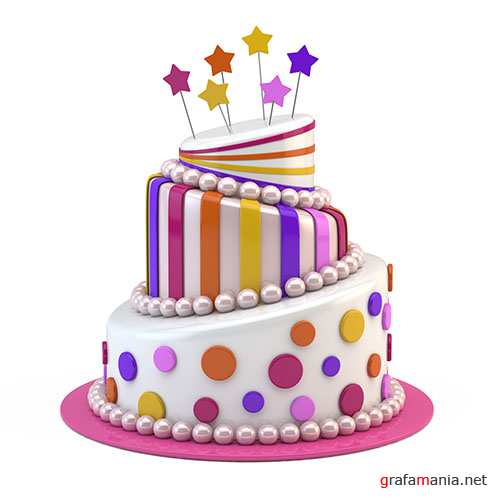 В течение месяца:  В период с 10.01. 2020 по 17.01.2020 – прием отчетов об исполнении образовательными организациями муниципальных заданий за 2019 год согласно графику (форм отчета: стандартная на бумажном и электронном носителях – в соответствии с формой, выставленной на сайте бусгоф за 2018 год – обратить внимание на название документа и содержание аналитической записки). Ответственные: руководители ОО. Контроль: Кошечкина Л.М.В срок до 24.01.2020 – проведение собеседования по утверждению муниципальных заданий на 2020 год и на плановый период 2021 и 2022 годов согласно графику. Ответственные: руководители ОО. Контроль: Кошечкина Л.М., Шенкнехт Т.А. ГРАФИКпроведения собеседования по выполнению муниципальных заданийза финансовый 2019 год, приема отчетов работы школ за 1-ое полугодие 2019-20 уч.г.В срок до 01.02.2020 – подготовка сводного отчета о фактическом исполнении муниципальных заданий ОО в отчетном финансовом 2019 году. Ответственный: Кошечкина Л.М.В срок до 15.01.2020 – подготовка проекта Постановления Администрации Иланского района «О закреплении муниципальных бюджетных общеобразовательных учреждений за конкретными территориями муниципального образования Иланский район». Ответственные: Кошечкина Л.М.Начало работы образовательных организаций по подготовке отчета по самообследованию образовательной организацией согласно приказу Минобрнауки России от 14.06.2013 № 462 «Об утверждении порядка проведения самообследования образовательной организацией», приказу Минобрнауки России от 10.12.2013 № 1324 «Об утверждении показателей деятельности образовательной организации, подлежащей самообследованию» и приказу МО РФ от 14 декабря 2017 г. №1218 «О внесении изменений в порядок самообследования образовательной организацией». Ответственные: руководители ОО.В срок до 31.01.2020 г. регистрация заявлений на ЕГЭ (+ согласие на обработку персональных данных, памятка о правилах проведения ЕГЭ). Ответственные: руководители ОО.Организация консультаций по вопросам ГИА для выпускников прошлых лет. Ответственный: Бельская О.А.Приём заявлений на итоговое собеседование по русскому языку в 9 классах ОО. Ответственные: руководители ОО. Обучение работников ППЭ в рамках подготовки к проведению государственной итоговой аттестации в 9 классах: 09.01.-11.01.2020г. – Данченко Г.С. (МБОУ «Иланская СОШ № 2»), Осипенко Т.П. (МБОУ «Новопокровская СОШ № 7»), Динисова В.Н. (МБОУ «Далайская СОШ № 11»), «Подготовка экспертов предметных комиссий по обществознанию ОГЭ», очное обучение, группа № 1, КК ИПК, пр.Мира, 76, ауд. 3-15, начало обучения – 9.00;20.01.-22.01.2020г. – Фельде Э.А. (МБОУ «Южно-Александровская СОШ № 5»), «Подготовка экспертов предметных комиссий по биологии ОГЭ», очное обучение, группа № 1, КК ИПК, ул.Матросова, 19 ауд. 2-09, начало обучения – 9.00;27.01.-29.01.2020г. – Астахова Е.В. (МБОУ «Иланская СОШ № 1»), Горбань Т.П. (МБОУ «Иланская СОШ № 2»), «Подготовка экспертов предметных комиссий по географии ОГЭ», очное обучение, группа № 1, КК ИПК, ул.Матросова, 19 ауд. 3-01, начало обучения – 9.00;13.01.-18.01.2020г. – Кохан Н.С. (МБОУ «Карапсельская СОШ № 13»), «Обучение членов ГЭК», дистанционное обучение, группа № 2, сайт КК ИПК и ПП РО «Дистанционное обучение Красноярья» (http://dl.kipk.ru/), раздел сайта «Подготовка к ГИА-9 и ГИА-11/ГИА-9», кодовое слово вводится строчными буквами на русском регистре без пробелов: гэкоп02;20.01.-25.01.2020г. – Шлейдовец Т.Ф. (МБОУ «Иланская СОШ № 41»), Бударева Л.А. (МБОУ «Иланская СОШ № 1»), «Обучение руководителей пунктов проведения экзамена ГВЭ», дистанционное обучение, группа № 4, сайт КК ИПК и ПП РО «Дистанционное обучение Красноярья» (http://dl.kipk.ru/), раздел сайта «Подготовка к ГИА-9 и ГИА-11/ГИА-9», кодовое слово вводится строчными буквами на русском регистре без пробелов: ргвэ04;27.01.-01.02.2020г. – Фельде Э.А. (МБОУ «Южно-Александровская СОШ № 5»), Кормишкина В.В. (МБОУ «Новониколаевская СОШ № 9»), Дыба Н.В. (МБОУ «Далайская СОШ № 11»), «Подготовка экспертов предметной комиссии ОГЭ по химии для оценки практической части (эксперимента)», дистанционное обучение, группа №2, сайт КК ИПК и ПП РО «Дистанционное обучение Красноярья» (http://dl.kipk.ru/), раздел сайта «Подготовка к ГИА-9 и ГИА-11/ГИА-9», кодовое слово вводится строчными буквами на русском регистре без пробелов: КМИромашка;27.01.-01.02.2020г. – Бондарева Т.А. (МБОУ «Иланская СОШ № 2»), «Обучение руководителей пунктов проведения экзамена ОГЭ (опытные)», дистанционное обучение, группа № 7, сайт КК ИПК и ПП РО «Дистанционное обучение Красноярья» (http://dl.kipk.ru/), раздел сайта «Подготовка к ГИА-9 и ГИА-11/ГИА-9», кодовое слово вводится строчными буквами на русском регистре без пробелов: рппэ07.Проведение тренировочного итогового собеседования по русскому языку в 9 классах (декабрь 2019г. – январь 2020г.). (см. Раздел «Предоставление информации»). Ответственные: руководители ОО. Контроль: Бельская О.А. Работа с РБД9, РБД11. Ответственные: Бельская О.А., руководители ОО. Тематическая проверка: Работа администрации ОО по повышению качества образования в школе в рамках выполнения МЗ: МБОУ «Иланская СОШ № 2», МБОУ «Иланская СОШ 1». Школьный, детсадовский этапы муниципальных конкурсов профессионального мастерства «Учитель года 2020», «Воспитатель года 2020». Ответственные: руководители ОО. Контроль: Понкратенко Л.Ю.Подготовка практик в рамках опубликования в региональный атлас образовательных практик. Ответственные: руководители ОО. Контроль: Понкратенко Л.Ю.Разработка муниципального проекта «Формирование функциональной грамотности у педагогов Иланского района» в рамках участия в конкурсе инновационных региональных площадок. Ответственные: Понкратенко Л.Ю. Контроль: Копыро О.В.Районный конкурс поделок «Полицейский дядя Степа». Ответственные: руководители ОО. Контроль: Григорьева А.Г.Региональный этап ВсОШ по предметам согласно квоты. Ответственные: руководители ОО. Контроль: Григорьева А.Г.В срок до 10.01 предоставление листа самооценки образовательной организации для проведения мероприятий по разработке муниципальной программы повышения качества образования (см. письмо Управления образования от 27.12.2019 № 718 «О сборе информации». Ответственные: руководители ОО. Контроль: Копыро О.В.Реализация краевых проектов по апробации технологии смешанного обучения МБОУ «Иланская СОШ № 41» и интерактивного онлайн-курса «Робоборики» МБДОУ «Иланский детский сад № 20». Ответственные: руководители ОО.Подготовка материалов для публикации в краевом сборнике по теме «Организация методической деятельности на основе оценки квалификации педагога». Ответственные: Копыро О.В.Руководительуправления образования:							Н.И. Туровец Предоставление информации  В соответствии с информационным письмом МО КК от  07.08.2019 № 75-9098 «О предоставлении ежемесячной информации» и приказом управления образования от 20.01.2017 № 4 «О внесении дополнения в предоставляемую  ежемесячную информацию».В срок до 01.02.2020г. Для Кошечкиной Л.М. Список обучающихся, систематически пропускающих учебные занятия в январе 2020г. в срок до 30.01.2020 г.  Для Бельской О.А. Тренировочное итоговое собеседование по русскому языку в 9 классах  МБОУ __________________________________________  Дата проведения ИС9:____________________  Количество учащихся в 9 кл.- ____  Количество участников тренировочного ИС9 - ____  Количество участников, получивших “зачет” (%) - ______ (_____%)  Количество участников, получивших “незачет” (%) - ________ (____%)  ФИ участников ИС9, получивших незачет: _______________________________________  Анализ результатов тренировочного ИС9..............................  Дата_________________  Директор ОО: _____________________(подпись, печать ОО)  Для Барсуковой О.А. (отдел опеки и попечительства):  Список родителей, уклоняющихся от воспитания  Список детей, проживающих раздельно с родителями   в срок  до 31.01.2020 г. Для О.В. СавельевойСведения об учащихся,состоящих на профилактическом учете, охваченных занятостьюСписок обучающихся,вступивших в конфликт с законом в декабре 2019 годаА также ежемесячная таблица (в Excel).Директор:  __________________ Исполнитель: Телефон: 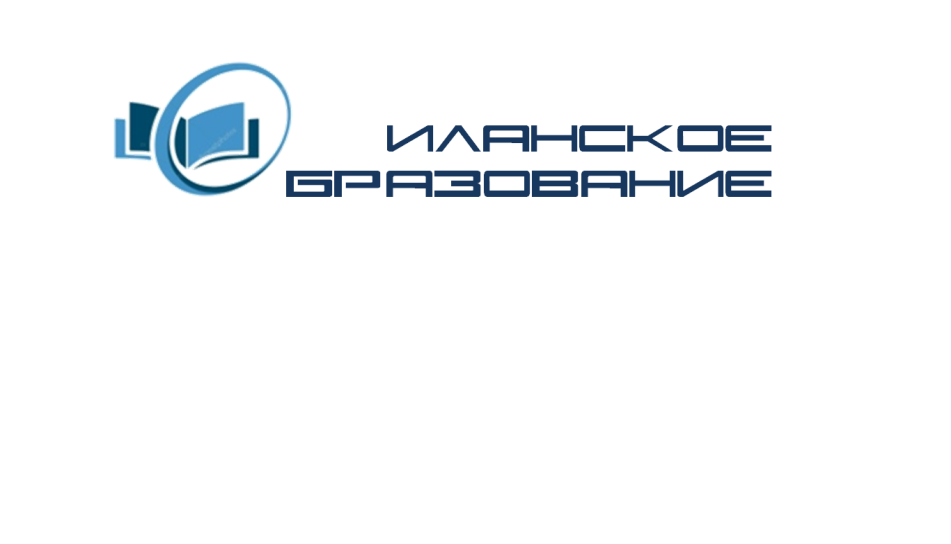 ПЛАН РАБОТЫуправления образованияАдминистрацииИланского районана январь 2020 годПЛАН РАБОТЫуправления образованияАдминистрацииИланского районана январь 2020 год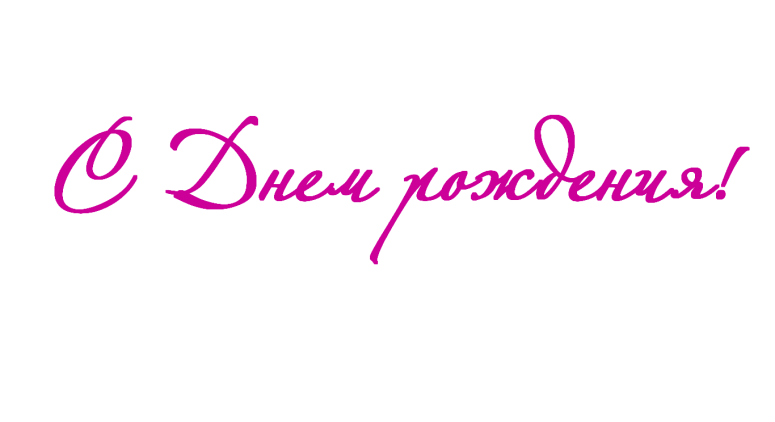 Людмила Федоровна Филатова – 4 январяНелли Алексеевна Володина – 6 январяТатьяна Владимировна Филимонова – 10 январяВиктория Сергеевна Ядыкова – 10 январяЮрий Владимирович Максаков – 30 январяЕлена Андреевна Мясоедова – 30 январяЕлена Сергеевна Бука – 31 январяПусть сбываются мечты, умножаются возможности,успешно идут все дела,хватает сил и энергии для новых свершений!Крепкого, могучего здоровья,позитивного настроения, веры в себя и в успех!Людмила Федоровна Филатова – 4 январяНелли Алексеевна Володина – 6 январяТатьяна Владимировна Филимонова – 10 январяВиктория Сергеевна Ядыкова – 10 январяЮрий Владимирович Максаков – 30 январяЕлена Андреевна Мясоедова – 30 январяЕлена Сергеевна Бука – 31 январяПусть сбываются мечты, умножаются возможности,успешно идут все дела,хватает сил и энергии для новых свершений!Крепкого, могучего здоровья,позитивного настроения, веры в себя и в успех!Людмила Федоровна Филатова – 4 январяНелли Алексеевна Володина – 6 январяТатьяна Владимировна Филимонова – 10 январяВиктория Сергеевна Ядыкова – 10 январяЮрий Владимирович Максаков – 30 январяЕлена Андреевна Мясоедова – 30 январяЕлена Сергеевна Бука – 31 январяПусть сбываются мечты, умножаются возможности,успешно идут все дела,хватает сил и энергии для новых свершений!Крепкого, могучего здоровья,позитивного настроения, веры в себя и в успех!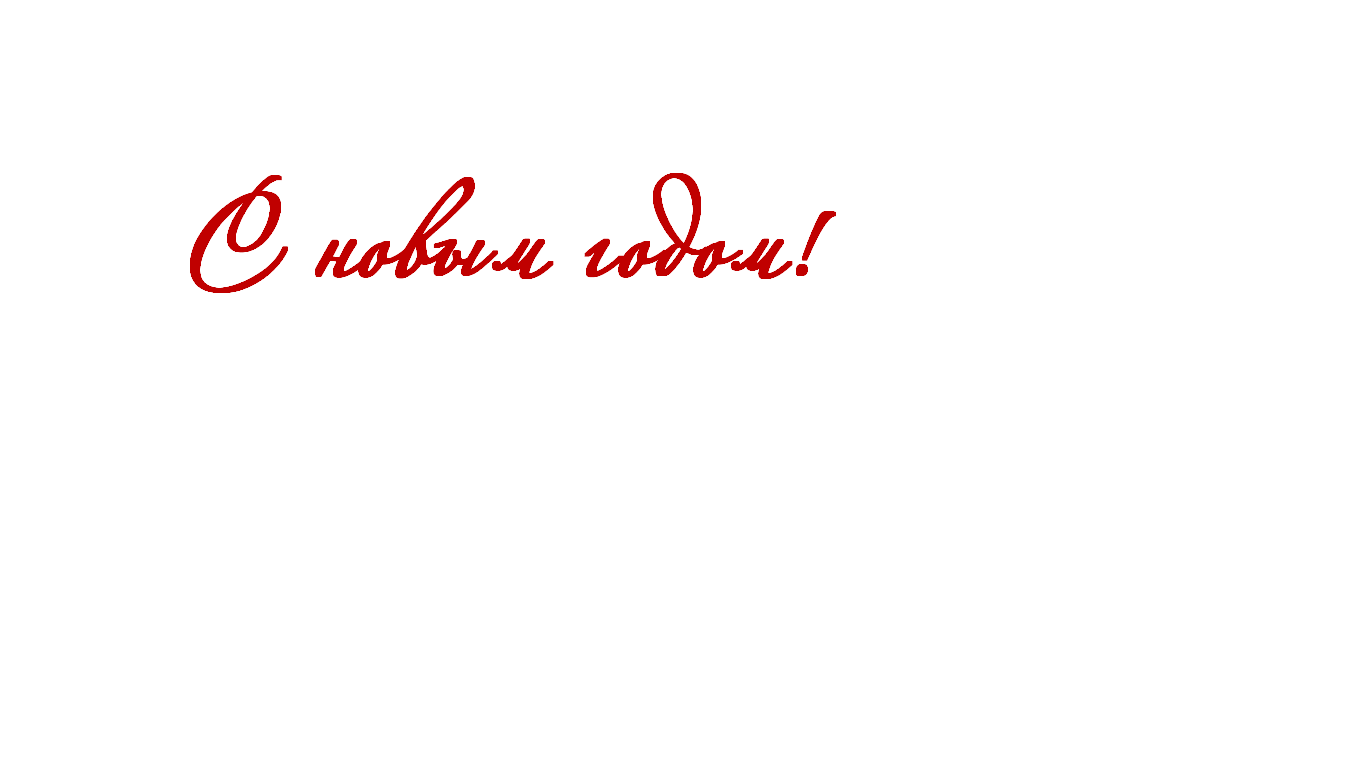 Уважаемые коллеги!Желаем Вам осуществления запланированного, новых креативных проектов, веселых и дружных коллективов! Пусть в Новом году ждут лишь приятные сюрпризы, замечательные новости, удача и успех! Пусть коллеги, друзья, любимые и близкие люди радуют Вас своим пониманием и поддержкой, надежным плечом, верной рукой. Желаю Вам, Вашей семье, родным и всему нашему коллективу праздничного настроения, смеха, радости, никаких огорчений и тревог! Пусть дела идут в гору и удача с нами в ногу!С уважением,коллектив управления образования,ресурсного центра,централизованной бухгалтерии, профсоюз работников образованияУважаемые коллеги!Желаем Вам осуществления запланированного, новых креативных проектов, веселых и дружных коллективов! Пусть в Новом году ждут лишь приятные сюрпризы, замечательные новости, удача и успех! Пусть коллеги, друзья, любимые и близкие люди радуют Вас своим пониманием и поддержкой, надежным плечом, верной рукой. Желаю Вам, Вашей семье, родным и всему нашему коллективу праздничного настроения, смеха, радости, никаких огорчений и тревог! Пусть дела идут в гору и удача с нами в ногу!С уважением,коллектив управления образования,ресурсного центра,централизованной бухгалтерии, профсоюз работников образованияУважаемые коллеги!Желаем Вам осуществления запланированного, новых креативных проектов, веселых и дружных коллективов! Пусть в Новом году ждут лишь приятные сюрпризы, замечательные новости, удача и успех! Пусть коллеги, друзья, любимые и близкие люди радуют Вас своим пониманием и поддержкой, надежным плечом, верной рукой. Желаю Вам, Вашей семье, родным и всему нашему коллективу праздничного настроения, смеха, радости, никаких огорчений и тревог! Пусть дела идут в гору и удача с нами в ногу!С уважением,коллектив управления образования,ресурсного центра,централизованной бухгалтерии, профсоюз работников образования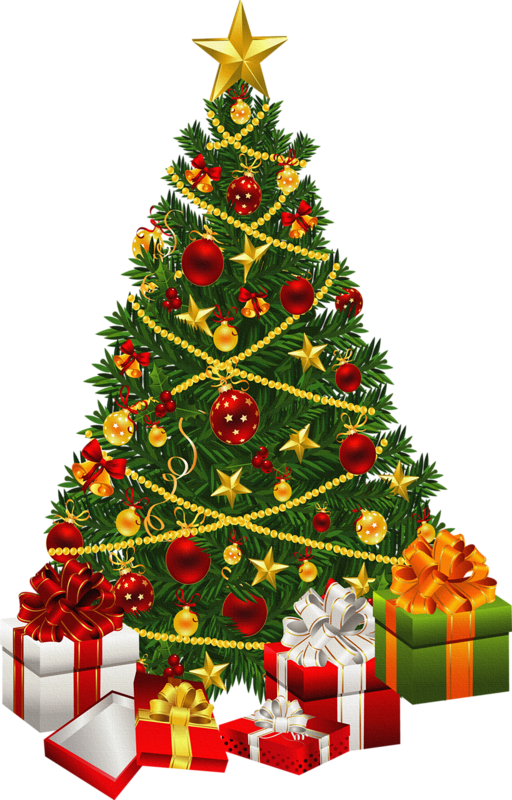 10.01.2020 Новогородская СОШ,Хайрюзовская НОШ,Хайрюзовский д/с,Иланский д/с № 7 13.01.2020 Далайская СОШ,Соколовская СОШ,Соколовский д/с,Новопокровская СОШ 15.01.2020 Новониколаевская СОШ,Новониколаевский д/с,Южно-Александровская СОШ16.01.2020 Карапсельская СОШ (в т.ч.Степановская НОШ - отчет общий),Иланский д/с № 50,Карапсельский д/с,ЦДО,Иланский д/с № 2017.01.2020 Иланский д/с № 2,Иланская СОШ № 41,Иланская СОШ № 1,Иланская СОШ № 2Мероприятия Время проведения Место проведения Ответственные 01-08.01.2020, Новогодние праздники01-08.01.2020, Новогодние праздники01-08.01.2020, Новогодние праздники01-08.01.2020, Новогодние праздники09.01.2020, четверг 09.01.2020, четверг 09.01.2020, четверг 09.01.2020, четверг Плановая ПМПК 09:00 РЦТ.С. Жирова Цифровой мониторинг учителяСм. Информационное письмо 10.00 МБОУ «Новогородская СОШ № 3» Мясоедова Е.А., Куклина В.А., Турова Т.А., Брусенко В.В. Предоставить Бельской О.А. скан Приложения с подписями специалистов ГИА 2020См. информационное письмо от 27.12.2019 № 722 «Об обучении специалистов привлекаемых к проведению ГИА 2020»Руководители ОО10.01.2020, пятница 10.01.2020, пятница 10.01.2020, пятница 10.01.2020, пятница Сбор группы по функциональной грамотности См. Информационное письмо13.30 УОЧлены инициативной группы, Понкратенко Л.Ю. Выезд в МБОУ «Новониколаевская СОШ №9» по согласованию действий по открытию «Точки роста»МБОУ «Новониколаевская СОШ № 9»Туровец Н.И.,Копыро О.В.13.01.2020, понедельник 13.01.2020, понедельник 13.01.2020, понедельник 13.01.2020, понедельник Аппаратная планерка  Итоги дежурства в праздничные дни. О проведении экспертизы образовательных практик для включения в РАОП Итоги школьного и муниципального этапов ВсОШ Утверждение откорректированного плана работы УО на 2020г. 13.30 УО Туровец Н.И.,   специалисты УО,  методисты РЦ  14.01.2020, вторник                                                                                          Старый Новый годДень создания трубопроводных войск России14.01.2020, вторник                                                                                          Старый Новый годДень создания трубопроводных войск России14.01.2020, вторник                                                                                          Старый Новый годДень создания трубопроводных войск России14.01.2020, вторник                                                                                          Старый Новый годДень создания трубопроводных войск РоссииСовещание руководителей ОО, заместителей по УВР, методистов «Система повышения квалификации, профессионального роста педагогических работников и совершенствование методической работы как механизм управления качеством образования и условие реализации НП "Образование"» 10.00 УО Туровец Н.И., Копыро О.В.,специалисты УО, методисты РЦ,руководители ОО 15.01.2020, среда                                                         День образования Следственного комитета РФ15.01.2020, среда                                                         День образования Следственного комитета РФ15.01.2020, среда                                                         День образования Следственного комитета РФ15.01.2020, среда                                                         День образования Следственного комитета РФ15-17 января Участие в XX Красноярских краевых Рождественских образовательных чтениях «Великая Победа: наследие и наследники» См. информационное письмо  г. Красноярск Руководители ОО, Понкратенко Л.Ю. 16.01.2020, четверг 16.01.2020, четверг 16.01.2020, четверг 16.01.2020, четверг Выезд вМБОУ «Иланская СОШ № 2». Тематическая проверка МБОУ «Иланская СОШ № 2» Туровец Н.И. Встреча руководителей ОО по обсуждению продвижения проектов изменения образовательной среды по итогам проведенной оценки (ECERS, SACERS) 10.00 Новопокровская СОШ Туровец Н.И. специалисты УО,методисты РЦ, руководители ОО согласно спискаПлановая ПМПК 09:00 РЦ Т.С. Жирова 17.01.2020, пятница                                                                                        День детских изобретений17.01.2020, пятница                                                                                        День детских изобретений17.01.2020, пятница                                                                                        День детских изобретений17.01.2020, пятница                                                                                        День детских изобретенийВнесение в РБД11 отметки о дате (05.02.2020 г.) итогового сочинения обучающимся 11 класса, получившими «незачет» МБОУ «Иланская СОШ № 2», МБОУ «Иланская СОШ № 41» Руководители ОО Предоставление выгрузки из РБД11 с проставленной датой итогового сочинения 05.02.2020 г. на электронную почту Бельской О.А. МБОУ «Иланская СОШ № 2», МБОУ «Иланская СОШ № 41» Руководители ОО Сбор специалистов сопровождения по вопросам социально-психологического тестирования См. Информационное письмо 13:30 УО Т.С. Жирова Руководители ОО Встреча по обсуждению реализации парциальной программы «Иланский – город, в котором я живу» в сетевом формате с Канским педагогическим колледжем и МБДОУ «Иланский детский сад № 50» 9.00 МБДОУ «Иланский детский сад № 20» Филатова Л.Ф. Харчикова Е.Ж. Заседание педагогического сообщества учителей естественнонаучного цикла (физики, химии, биологии, географии)См. Информационное письмопо согласованиюМБОУ «Иланская СОШ № 1»Максаков Ю.В.Прохорова Е.Н.Бельская О.А.Понкратенко Л.Ю.20.01.2020, понедельник  20.01.2020, понедельник  20.01.2020, понедельник  20.01.2020, понедельник  Аппаратная планерка  Итоги собеседования с руководителями по итогам года Итоги мониторинга по условно переведенным уча-ся О ходе профессиональных конкурсов Об утверждении муниципальной модели методической работы 13.30 УО Туровец Н.И.,   специалисты УО,  методисты РЦ  20-24.12 Тестирование «Кенгуру – выпускникам» для учащихся 4-х, 9-х и 11-х классов (в рамках независимой оценки и ориентиров при подготовке к итоговым экзаменам) 10:00 ОО Григорьева А.Г., руководители ОО 21.01.2020, вторник                                                                                     Национальный день объятийДень инженерных войск21.01.2020, вторник                                                                                     Национальный день объятийДень инженерных войск21.01.2020, вторник                                                                                     Национальный день объятийДень инженерных войск21.01.2020, вторник                                                                                     Национальный день объятийДень инженерных войскДо 21.01.2020 г. издать приказ о проведении итогового сочинения в 11 классе. МБОУ «Иланская СОШ № 2», МБОУ «Иланская СОШ № 41» Руководители ОО Районный экспертный совет при управлении образования по аттестации педагогических работников 14.00 УО Члены экспертного совета, Понкратенко Л.Ю. Организационная встреча с ответственными за подготовку детских пар к районному конкурсу «Юные судари и сударыни» 14.00 МБДОУ «Иланский детский сад № 20» Руководители ОО 22.01.2020, среда                                        Кровавое воскресенье. Начало 1-ой российской революции22.01.2020, среда                                        Кровавое воскресенье. Начало 1-ой российской революции22.01.2020, среда                                        Кровавое воскресенье. Начало 1-ой российской революции22.01.2020, среда                                        Кровавое воскресенье. Начало 1-ой российской революцииВеб-квест по математикеСм. Положение о веб-квесте по математике для обучающихся школ Иланского района ОО Брусенко В.В., руководители ОО Совет молодых педагогов в рамках подготовки к проведению Школы молодого педагога 14.00УОПонкратенко Л.Ю.,члены совета23.01.2020, четверг                                                                                  День ручного письма (почерка) 23.01.2020, четверг                                                                                  День ручного письма (почерка) 23.01.2020, четверг                                                                                  День ручного письма (почерка) 23.01.2020, четверг                                                                                  День ручного письма (почерка) Размещение аттестационных материалов в базе «Педагог»  МКУ «РЦ в сфере образования» Понкратенко Л.Ю. Выезд вМБОУ «Иланская СОШ № 1». Тематическая проверкаМБОУ «Иланская СОШ № 1»Туровец Н.И.Плановая ПМПК  09:00 РЦ Жирова Т.С.24.01.2020, пятница                                                                          Международный День эскимоТабель о рангах всех чинов воинских, статских и придворных24.01.2020, пятница                                                                          Международный День эскимоТабель о рангах всех чинов воинских, статских и придворных24.01.2020, пятница                                                                          Международный День эскимоТабель о рангах всех чинов воинских, статских и придворных24.01.2020, пятница                                                                          Международный День эскимоТабель о рангах всех чинов воинских, статских и придворныхОрганизационная встреча участников проекта МетаЧемп в ДОУ 10.00 МБДОУ «Иланский детский сад № 7» Бенгель Е.В. Сбор руководителей педагогических сообществ по разработке модели методической работы и повышению квалификацииСм. Информационное письмо14.00УОКопыро О.В.,руководители предметных сообществ27.01.2020, понедельник 27.01.2020, понедельник 27.01.2020, понедельник 27.01.2020, понедельник Аппаратная планерка  Итоги статистических отчетов О подготовке к окружным совещаниям О ходе выполнении показателей НП «Образование» Утверждение оргпоекта ШАК «Управление ОО на основе результатов оценочных процедур»13.30 УО Туровец Н.И.,   специалисты УО,  методисты РЦ  28.01.2020, вторник                                           Международный день защиты персональных данных(конфиденциальности)28.01.2020, вторник                                           Международный день защиты персональных данных(конфиденциальности)28.01.2020, вторник                                           Международный день защиты персональных данных(конфиденциальности)28.01.2020, вторник                                           Международный день защиты персональных данных(конфиденциальности)Предоставить Бельской О.А. в электронном виде (скан, подписанный директором + печать ОО) информацию об экзаменах, обязательных и выбранных участниками ГИА11. (форму см. в Приложении Плана УО на октябрь 2019г.) Руководители ОО Последний день приёма заявлений на итоговое собеседование по русскому языку в 9 классах. Бельская О.А., руководители ОО Предоставление Бельской О.А. выгрузки из РБД11 с выбором экзаменов Руководители ОО 29.01.2020, среда                                                                                       День изобретения автомобиляМеждународный день мобилизации против ядерной войны29.01.2020, среда                                                                                       День изобретения автомобиляМеждународный день мобилизации против ядерной войны29.01.2020, среда                                                                                       День изобретения автомобиляМеждународный день мобилизации против ядерной войны29.01.2020, среда                                                                                       День изобретения автомобиляМеждународный день мобилизации против ядерной войныСбор руководителей творческих групп ОО в сфере ITСм. информационное письмопо согласованиюпо согласованиюКопыро О.В.,руководители групп30.01.2020, четверг                                                                                  Международный день ювелира30.01.2020, четверг                                                                                  Международный день ювелира30.01.2020, четверг                                                                                  Международный день ювелира30.01.2020, четверг                                                                                  Международный день ювелираМониторинг подготовки к ГИА в ОО: результаты диагностических работ по русскому языку и математике в 9 и 11 кл. (информацию необходимо направить на эл.почту Бельской О.А.) ОО Бельская О.А., руководители ОО 30-31 января XII Всероссийская научно-методическая конференция «Современная дидактика и качество образования: проблемы и подходы становления учебной самостоятельности» См. информационное письмо  КИПК,ул. Матросова,19 Руководители ОО, Понкратенко Л.Ю.Плановая ПМПК 09:00 РЦ Жирова Т.С.Совещание при руководителе О реализации Концепции по инклюзивному образованию по итогам мониторинга, проведенного в декабре 2019 г. О новых подходах к организации дополнительного образования в ОО в рамках РП «Успех каждого ребенка». Отчет руководителей ОО по изменению ситуации по итогам проведенных тематических проверок. 10.00 УО Туровец Н.И. руководители ОО 31.01.2020, пятница  31.01.2020, пятница  31.01.2020, пятница  31.01.2020, пятница  Предоставить Бельской О.А. в электронном виде (скан, подписанный директором + печать ОО) информацию об экзаменах, обязательных и выбранных участниками ГИА9 (форму см. в Приложении Плана УО на октябрь 2019г.) Руководители ОО Последний день приёма заявлений на ЕГЭ 2020. Бельская О.А., руководители ОО Предоставление Бельской О.А. информации о проведенном в ОО тренировочном итоговом собеседовании по русскому языку в 9 классах (см. раздел «Предоставление информации») Руководители ОО Промежуточные итоги внедрения модели по повышению качества образования в ОО.Форму представления выбирает школа (см. информационное письмо)  МБОУ «Иланская СОШ № 2» Сорокина Н.П. № п/пФ.И.О.КлассДата рожденияКоличество и % пропущенных уроков (дней)СОППричина пропусков и меры, предпринимаемыеОО№ п/п ФИО родителей Адрес проживания семьи ФИО ребенка Дата рождения ребенка Причины уклонения № п/п  ФИО ребенка, класс, группа Дата рождения ребенка ФИО гражданина с кем проживает ребенок, с какого периода Адрес проживания ФИО родителей, адрес проживания Причина раздельного проживания Перечень учащихся (ФИО полностью, дата рождения, класс), вступивших в конфликт с законом, в том числе совершивших, чел./ из них, находящихся в СОППеречень учащихся (ФИО полностью, дата рождения, класс), вступивших в конфликт с законом, в том числе совершивших, чел./ из них, находящихся в СОППеречень учащихся (ФИО полностью, дата рождения, класс), вступивших в конфликт с законом, в том числе совершивших, чел./ из них, находящихся в СОПпреступленияправонарушенияобщественно опасное деяние, (указываются только не подпадающие по возрасту под уголовную или административную ответственность)Количество учащихся, состоящих на профилактическом учете, чел./ из них, находящихся в СОПКоличество учащихся, состоящих на профилактическом учете, чел./ из них, находящихся в СОПКоличество учащихся, состоящих на профилактическом учете, чел./ из них, находящихся в СОПКоличество учащихся, состоящих на профилактическом учете, чел./ из них, находящихся в СОПКоличество учащихся, состоящих на профилактическом учете, охваченных системой дополнительного образования, чел./ из них, находящихся в СОПКоличество учащихся, состоящих на профилактическом учете, охваченных системой дополнительного образования, чел./ из них, находящихся в СОПКоличество учащихся, состоящих на профилактическом учете, охваченных системой дополнительного образования, чел./ из них, находящихся в СОПвсегов том числе вв том числе вв том числе ввсегов том числе вв том числе ввсегоООКДНиЗПОВДвсегоОООДО-№ п/пФ.И.О.Дата рожденияКлассООСОПАнтиобщественное деяние (правонарушение, преступление)